INDICAÇÃO Nº 1261/2020Indica ao Poder Executivo Municipal operação “tapa-buracos” na Rua do Analândia próximo ao nº 124, no Bairro Jardim São Joaquim.Excelentíssimo Senhor Prefeito Municipal, Nos termos do Art. 108 do Regimento Interno desta Casa de Leis, dirijo-me a Vossa Excelência para indicar que, por intermédio do Setor competente, seja executada operação “tapa-buracos” na Rua do Analândia próximo ao nº 124, no Bairro Jardim São Joaquim.Justificativa:Este vereador foi procurado por moradores reclamando que no local há um grande buraco e que este fato, além de juntar água, na referida via pública prejudica as condições de tráfego e potencializa a ocorrência de acidentes, bem como o surgimento de avarias nos veículos automotores que por esta via diariamente trafegam. Plenário “Dr. Tancredo Neves”, em 26 de maio de 2020.	Carlos Fontes	-Vereador-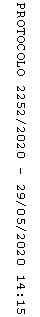 